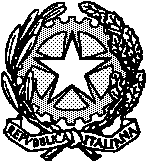 TRIBUNALE DI LOCRISEZIONE CIVILE Controversie di Lavoro e Previdenza SocialeIl Giudice, dott. Salvatore La ValleDISPONEche la trattazione dei procedimenti fissati per l’udienza in presenza del 8 luglio 2022 avvenga mediante la suddivisione in fasce orarie, secondo il seguente ordine di chiamata:ore 9:00 R.G. nn. 358/2018 – 677 /2018ore 9:00 R.G. n. 1333/2018ore 10:00 R.G. n. 935/2021ore 10:15 R.G. n. 56/2021ore 12:30 R.G. n. 3392/2018Invita gli Avvocati al rispetto delle fasce orarie sopra indicate al fine di evitare assembramenti nell’aula di udienza e negli spazi limitrofi.Manda alla Cancelleria per le comunicazioni di competenza, disponendo che il presente provvedimento venga trasmesso secondo le forme stabilite. Locri, 6 luglio 2022                                                                                        Il Giudice                                                                                Salvatore La Valle